SECRETARY-GENERAL’S PEACEBUILDING FUND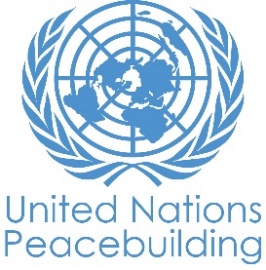 PBF PROJECT PROGRESS REPORT TEMPLATEPBF PROJECT progress report COUNTRY: Colombia-EcuadorTYPE OF REPORT: semi-annual, annual OR FINAL Semi-annualdate of report: 14/04/2021NOTES FOR COMPLETING THE REPORT:Avoid acronyms and UN jargon, use general / common language.Be as concrete as possible. Avoid theoretical, vague or conceptual discourse.Ensure the analysis and project progress assessment is gender and age sensitive.PART 1: RESULTS PROGRESSOverall project progress to dateBriefly explain the status of the project in terms of its implementation cycle, including whether all preliminary/preparatory activities have been completed (1500 character limit): La implementación de las actividades del proyecto destinadas a consolidar entornos protectores concluyó en el último trimestre del año 2020. Durante los 24 meses, el proyecto ha logrado fortalecer el trabajo en red entre los liderazgos comunitarios, las instituciones aliadas y las agencias participantes en poblaciones con una diversidad étnica y cultural significativa. Se diseñó e implementó de manera exitosa un modelo de intervención comunitaria con enfoque de género, étnico y de ciclo de vida, que permitió actitudes y conductas preventivas y protectoras ante el riesgo de violencia de la población y formativos en masculinidades no violentas y corresponsables.Gracias a ello niños, niñas, adolescentes, jóvenes y mujeres lograron posicionar sus demandas y necesidades a través de la creación de espacios comunitarios y canalizar a las instituciones competentes temas clave en materia de protección y prevención de todo tipo de violencias.  Durante este último trimestre, a nivel binacional, se destaca la elaboración del Informe binacional de riesgos, vulnerabilidades y conflicto y el desarrollo de la evaluación final externa. También concluyeron las brigadas de registro y cedulación realizadas entre la frontera de ambos países, permitiendo que personas indígenas y afrodescendientes (Awá, Épera, Chachi, Pastos, Resguardo de Mayasquer) puedan ejercer el derecho a la identidad. Considering the project’s implementation cycle, please rate this project’s overall progress towards results to date:In a few sentences, summarize what is unique/ innovative/ interesting about what this project is trying/ has tried to achieve or its approach (rather than listing activity progress) (1500 character limit).En la implementación del proyecto se desarrollaron 12 encuentros binacionales que permitieron abrir canales de comunicación, para que mujeres, niños, niñas y adolescentes, funcionarios/as, medios comunitarios y Defensorías del Pueblo de ambos lados de la frontera compartieran sus necesidades y demandas e identificaran acciones conjuntas frente a los riesgos y acciones de protección. En Ecuador, el proyecto visibilizó los efectos de las problemáticas asociadas a la violencia de grupos armados y las economías ilícitas en las instituciones aliadas del Proyecto, apoyándose en la experiencia y trayectoria de las agencias del SNU en Colombia. Eso ha permitido a Ecuador identificar las vulnerabilidades que enfrenta la región y emprender acciones preventivas de paz, y a Colombia contribuir a la consolidación de la paz en el territorio a través de metodologías para proteger a los niños, niñas, adolescentes y mujeres afectadas por los impactos violentos y por las economías ilícitas. El proyecto se apoyó en la realidad cotidiana de las comunidades para fortalecer entornos protectores y de acuerdo a los intereses de los niños y niñas desde el proyecto se generaron espacios para ejercer su derecho al juego a través de actividades lúdicas. El abordaje binacional permitió reconocer al territorio transfronterizo desde la comprensión de las poblaciones y sus dinámicas socioculturales, para las cuales las demarcaciones fronterizas son invisibles.In a few sentences summarize major project peacebuilding progress/results (with evidence), which PBSO can use in public communications to highlight the project (1500 character limit): En ambos países, 11.741 niños, niñas y adolescentes desarrollaron nuevos aprendizajes en habilidades sociales para ejercer sus derechos y reconocerse como agentes activos en sus comunidades, transformando sus actitudes. Utilizaron herramientas comunicacionales que permitieron  canalizar sus propias narrativas sobre la realidad y aprendieron a manejar tecnologías digitales para emitir mensajes de protección y prevención de violencias.1.425 padres, madres y cuidadores y 583 docentes reconocen su rol protector en la identificación de riesgos psicosociales como la deserción escolar.321 mujeres fortalecieron sus liderazgos y construyeron rutas comunitarias para la prevención de violencias basadas en género, utilizando como herramientas propias el tejido ancestral.En Ecuador, 165 funcionarios del sector de justicia y protección a la niñez se capacitaron en la elaboración de informes periciales con enfoque de derechos humanos. En  Colombia, 235 funcionarios públicos, autoridades indígenas y organizaciones de la sociedad civil fueron formados en protección de la niñez y las mujeres, para garantizar la incorporación de los enfoques diferenciales en procedimientos jurídicos administrativos y en el ejercicio de sus funciones en las comunidades.En las provincias de Esmeraldas y Carchi 1691 jóvenes y adolescentes mejoraron su empleabilidad y obtuvieron competencias para la vida y habilidades técnicas, a través de su participación de los programas de educación vocacional. In a few sentences, explain how the project has made real human impact, that is, how did it affect the lives of any people in the country – where possible, use direct quotes that PBSO can use in public communications to highlight the project (1500 character limit):Los siguientes relatos transfronterizos ofrecen en primera persona el impacto del proyecto en la vida de las personas participantes, el deseo de trascender las fronteras a través de la conectividad y una mirada integrada acerca del territorio que comparten:«Hermanas ecuatorianas, nos une la fuerza, el trabajo, las ganas de superarnos personalmente y de manera colectiva. Hoy quiero invitarles a que continuemos trabajando unidas como hermanas, para trabajar mancomunadamente en el desarrollo de una mejor sociedad». Socorro Puerres, Encuentro Binacional de Mujeres«Este encuentro es una gran oportunidad para que reflexionemos sobre los retos y necesidades que tenemos las instituciones para la protección de los derechos de los niños, niñas y adolescentes. Tenemos que estar preparados, generar rutas binacionales y generar entornos protectores en ambos países». Nathaly Villoro, Encuentro Binacional de Funcionarios/as públicos sobre Retos de protección de la niñez y la adolescencia asociados a las dinámicas de violencia en la frontera entre Colombia y Ecuador.«Mi dibujo representa a niños, niñas y adolescentes en medio del conflicto armado. Los grupos al margen de la ley disparan sin respetar nuestra vida. Los niños y niñas no somos el futuro, somos el presente. No más niños en la guerra» Relato de niño autor de dibujo. 58 adolescentes del Proyecto Comunidades Protectoras participaron en el último de 6 encuentros con la Comisión de la Verdad -JEP-If the project progress assessment is on-track, please explain what the key challenges (if any) have been and which measures were taken to address them (1500 character limit).Los retos clave incluyen temas de seguridad, aspectos socio-políticos y la pandemia. Las medidas de distanciamiento social produjeron cierta ralentización en la implementación del proyecto, dando lugar a la solicitud de prórroga de seis meses y ajustes en el cronograma. Las metas se cumplieron satisfactoriamente gracias a la adaptabilidad de las metodologías presenciales hacia la virtualidad por parte de los socios implementadores y de los equipos de trabajo y también a la motivación que mostraron las comunidades para dar continuidad a las actividades bajo esta modalidad. Por otro lado, se logró concluir con la entrega de material impreso a los territorios, difundir programas radiales en emisoras comunitarias y la comunicación continua a través de WhatsApp, blogs y contacto telefónico. En materia de seguridad, persistieron desafíos como problemas de orden público para las comunidades y equipos del proyecto ocasionado por la presencia de grupos armados ilegales, e interrupción de actividades por inestabilidad política en Ecuador (paro nacional) y Colombia (elecciones locales y paro nacional y armado). De otro lado, asegurar la sostenibilidad del proyecto mediante la inserción de asuntos clave en políticas públicas locales fue también un reto. Frente a ello, las agencias y sus socios implementadores elaboraron planes conjuntos de intervención en territorio a partir de análisis de contexto permanentes y el ajuste a las metodologías.If the assessment is off-track, please list main reasons/ challenges and explain what impact this has had/will have on project duration or strategy and what measures have been taken/ will be taken to address the challenges/ rectify project progress (1500 character limit): N/APlease attach as a separate document(s) any materials highlighting or providing more evidence for project progress (for example: publications, photos, videos, monitoring reports, evaluation reports etc.). List below what has been attached to the report, including purpose and audience.Anexos A) Binacional - M&E y gestión de conocimiento- Testimonios y materiales de comunicación -repositorio binacional- Actividades con mujeres, incluye registro fotografico y guías (si aplica)- Actividades con NNA, incluye registro fotografico y guías (si aplica)- Actividades con funcionarios-as, incluye registro fotografico y guías (si aplica)Anexos B. Colombia-M&E y gestión de conocimiento- Testimonios y materiales de comunicación -repositorio binacional- Actividades con mujeres, incluye registro fotografico y guías (si aplica)- Actividades con NNA, incluye registro fotografico y guías (si aplica)- Actividades con funcionarios-as, incluye registro fotografico y guías (si aplica)Anexo C. Ecuador-M&E y gestión de conocimiento- Testimonios y materiales de comunicación -repositorio binacional- Actividades con mujeres, incluye registro fotografico y guías (si aplica)- Actividades con NNA, incluye registro fotografico y guías (si aplica)- Actividades con funcionarios-as, incluye registro fotografico y guías (si aplica)Result progress by project outcomeThe space in the template allows for up to four project outcomes. If your project has more approved outcomes, contact PBSO for template modification.Outcome 1:  Fortalecidos entornos protectores para niños, niñas, jóvenes y adolescentes en los territorios fronterizos entre Colombia y Ecuador.Rate the current status of the outcome progress: Progress summary: Describe main progress under this Outcome made during the reporting period (for June reports: January-June; for November reports: January-November; for final reports: full project duration), including major output progress (not all individual activities). If the project is starting to make/ has made a difference at the outcome level, provide specific evidence for the progress (quantitative and qualitative) and explain how it impacts the broader political and peacebuilding context. Where possible, provide specific examples of change the project has supported/ contributed to as well as, where available and relevant, quotes from partners or beneficiaries about the project and their experience. (3000 character limit)?  1.1. NNAJs se reconocen como sujetos de derechos e identifican factores de riesgoEl proyecto aporta un análisis binacional de riesgos y vulnerabilidades de la frontera que estudia los factores de riesgo para las comunidades frente a las dinámicas de conflicto en la zona transfronteriza, así como una descripción de las potencialidades existentes en cada país, con una visión comparada.1.3. Entornos educativos innovadores y sensibles a la realidad transfronterizaSe ha reforzado el ambiente educativo, siendo este uno de los entornos protectores más relevantes para niños, niñas y adolescentes, a través de pedagogías alternativas y del acompañamiento a docentes, trabajando la prevención ante posibles situaciones de reclutamiento, violencia sexual u otras formas de vulneración de derechos. 1.2. Comunidades y familias fortalecidas para generar entornos protectores e inclusivosSe diseñó e implementó un modelo de atención comunitario en Chical, Maldonado, San Loreno y Eloy Alfaro basado en cuatro ejes: comunicación, creatividad, liderazgo y manejo de energía. Se incorporó a líderes juveniles y adultos como referentes comunitarios y se desarrollaron en espacios académicos y extracurriculares. Se pusieron en marcha de 62 iniciativas locales de Paz en Cumbal y Ipiales lideradas por niños, niñas y adolescentes permitiendo el reconocimiento de los derechos de la infancia y mejoras tanto en el plano individual (confianza, autoestima, habilidades para la vida) como en el comportamiento a la hora de relacionarse, el cual culminó con el proceso de formación de mujeres indígenas y campesinas y con la difusión de las 6 piezas comunicativas sobre temas de masculinidades no violentas y corresponsables. En Ecuador se realizaron diagnósticos comunitarios de necesidades con carácter participativo en barrios y comunidades de intervención del proyecto utilizando técnicas participativas como mapas parlantes o FODA para la obtención de datos inclusivos comunitarios, insumos que se canalizaron para la formulación de planes territoriales. En Colombia se construyeron rutas comunitarias de VBG como acción de incidencia de las mujeres desde lo local hasta lo regional. Los planes de acción comunitarios se han fundamentado en el rescate de la identidad cultural y las acciones de protección identificando las necesidades particulares de las comunidades en diagnósticos participativos. También se destaca la implementación en Colombia de la estrategia Familias Protectoras que posibilitó generar acciones comunitarias de protección. En ambos países estas acciones permitieron generar alianzas con las instituciones locales y abrir espacios para la participación comunitaria con capacidad real de incidencia política, posibilitando oportunidades económicas y laborales a futuro.Outcome 2:  Fortalecido el sistema de registro para la adecuada focalización de acciones institucionales para garantizar el ejercicio de derechos.Rate the current status of the outcome progress: Progress summary: (see guiding questions under Outcome 1)  En Ecuador tuvieron lugar seis brigadas de cedulación y registro en las provincias del Carchi y de Esmeraldas facilitando que 1728 personas accedieran gratuitamente a una cédula ecuatoriana, identificando a 667 niñas, niños y adolescentes que recibieron una cédula por primera vez en su vida. En Colombia se realizaron dos jornadas de atención con la Unidad de Atención a población vulnerable (UDAP) de la Registraduría en el Cumbal en el resguardo de Mayasquer, donde se atendieron a 537 personas para responder a demandas propias del registro civil como la inscripción de nacimientos, tarjetas de identidad o cédulas de ciudadanía, haciendo posible que esas personas puedan ejercer su derecho a la identidad y al disfrute de otros derechos, como la salud, la vivienda o la educación. El reconocimiento del derecho a la identidad en poblaciones indígenas y afrodescendientes implica que estas poblaciones puedan dimensionarse socio demográficamente y, por ende, que sus demandas y necesidades estén adecuadamente representadas en las políticas públicas.El proyecto aportó un análisis de género del derecho a la identidad de la zona transfronteriza de Ecuador-Colombia. De forma participativa, entre las instituciones públicas, los actores humanitarios y las mujeres usuarias de los servicios relacionados, se han identificado las barreras que entorpecen el acceso de las mujeres, niñas y adolescentes al registro civil y por tanto al derecho a la identidad. Destacando especialmente como la pertenencia étnico-cultural, en la zona transfronteriza Ecuador-Colombia se muestra como un factor determinante. Las oficinas del Registro Civil, Ministerio de Relaciones Exteriores y Movilidad Humana han participado en las capacitaciones para la incorporación del enfoque de género en los registros oficiales y programas relacionadas con el acceso al derecho a la identidad. Se ha abierto un diálogo entre el Registro Civil de Ecuador y la Registraduría de Colombia para identificar casos de doble registro  y el Registro Civil de Ecuador tiene claridad respecto del apoyo que en el 2021 se podría requerir de su par en Colombia para apoyar los casos de doble registro.Outcome 3:  N/ARate the current status of the outcome progress: Progress summary: (see guiding questions under Outcome 1)  Outcome 4:  N/ARate the current status of the outcome progress: Progress summary: (see guiding questions under Outcome 1)   Cross-cutting issues 1.3 INDICATOR BASED PERFORMANCE ASSESSMENT: Using the Project Results Framework as per the approved project document or any amendments- provide an update on the achievement of key indicators at both the outcome and output level in the table below (if your project has more indicators than provided in the table, select the most relevant ones with most relevant progress to highlight). Where it has not been possible to collect data on indicators, state this and provide any explanation. Provide gender and age disaggregated data. (300 characters max per entry)PART 2: INDICATIVE PROJECT FINANCIAL PROGRESS Comments on the overall state of financial expendituresPlease rate whether project financial expenditures are on track, delayed, or off track, vis-à-vis project plans and by recipient organization:  How many project budget tranches have been received to date and when do you expect to request the next tranche if applicable:      What is the overall level of expenditure/ commitment against the total budget and against the tranche(s) received so far:      If expenditure is delayed or off track, please provide a brief explanation (500 characters limit):      Please state what $ amount was planned (in the project document) to be allocated to activities focussed on gender equality or women’s empowerment and how much has been actually allocated to date:      Please fill out and attach the project document Excel budget Annex showing current project financial progress (expenditures/ commitments to date), using the original project budget table in Excel, even though the $ amounts are indicative only.Project Title: Fortalecimiento de capacidades institucionales para la protección de niñas, niños,adolescentes y jóvenes de la zona transfronteriza Colombia-Ecuador, afectadas por la violencia y el conflictoarmadoProject Number from MPTF-O Gateway:      Project Title: Fortalecimiento de capacidades institucionales para la protección de niñas, niños,adolescentes y jóvenes de la zona transfronteriza Colombia-Ecuador, afectadas por la violencia y el conflictoarmadoProject Number from MPTF-O Gateway:      PBF project modality:	IRF 	PRF If funding is disbursed into a national or regional trust fund: 		Country Trust Fund 		Regional Trust Fund Name of Recipient Fund:      List all direct project recipient organizations (starting with Convening Agency), followed type of organization (UN, CSO etc): ONU Mujeres, UNICEF, ACNURList additional implementing partners, Governmental and non-Governmental:Ministerios de Relaciones ExterioresMinisterios de EducaciónDefensorías del PuebloGobiernos localesResguardos Indígenas, Autoridades Indígenas y Concejos ComunitariosRegistro Civil/RegistraduríaOrganizaciones de sociedad civilJuntas de Acción ComunalSocios Implementadores: Fepp, Fudela, Corape, Aldeas Infantiles SOS Ecuador, Lab XXI, CNR, VAE, DYA, Aldeas Infantiles SOS Colombia, Corporación Hombres en marcha, Corporación Infancia y Desarrollo, Corporación Universitaria Minuto de Dios, I-volución.List all direct project recipient organizations (starting with Convening Agency), followed type of organization (UN, CSO etc): ONU Mujeres, UNICEF, ACNURList additional implementing partners, Governmental and non-Governmental:Ministerios de Relaciones ExterioresMinisterios de EducaciónDefensorías del PuebloGobiernos localesResguardos Indígenas, Autoridades Indígenas y Concejos ComunitariosRegistro Civil/RegistraduríaOrganizaciones de sociedad civilJuntas de Acción ComunalSocios Implementadores: Fepp, Fudela, Corape, Aldeas Infantiles SOS Ecuador, Lab XXI, CNR, VAE, DYA, Aldeas Infantiles SOS Colombia, Corporación Hombres en marcha, Corporación Infancia y Desarrollo, Corporación Universitaria Minuto de Dios, I-volución.Project commencement date: Jan-2019Project duration in months: 24Project commencement date: Jan-2019Project duration in months: 24Does the project fall under one of the specific PBF priority windows below: Gender promotion initiative Youth promotion initiative Transition from UN or regional peacekeeping or special political missions Cross-border or regional projectDoes the project fall under one of the specific PBF priority windows below: Gender promotion initiative Youth promotion initiative Transition from UN or regional peacekeeping or special political missions Cross-border or regional projectTotal PBF approved project budget* (by recipient organization): UNICEF: $ USD 2.133.333ACNUR   : $ USD 965.122UNWOMEN   : $ USD 1.755.678        : $      Total: USD 4.854.132,78 *The overall approved budget and the release of the second and any subsequent tranche are conditional and subject to PBSO’s approval and subject to availability of funds in the PBF accountHow many tranches have been received so far: 2Total PBF approved project budget* (by recipient organization): UNICEF: $ USD 2.133.333ACNUR   : $ USD 965.122UNWOMEN   : $ USD 1.755.678        : $      Total: USD 4.854.132,78 *The overall approved budget and the release of the second and any subsequent tranche are conditional and subject to PBSO’s approval and subject to availability of funds in the PBF accountHow many tranches have been received so far: 2Report preparation:Project report prepared by:      Project report approved by:      Did PBF Secretariat clear the report:      Any comments from PBF Secretariat on the report:      Has the project undertaken any evaluation exercises? Please specify and attach: N/AReport preparation:Project report prepared by:      Project report approved by:      Did PBF Secretariat clear the report:      Any comments from PBF Secretariat on the report:      Has the project undertaken any evaluation exercises? Please specify and attach: N/ANational ownership: How has the national government demonstrated ownership/ commitment to the project results and activities? Give specific examples. (1500 character limit)La apropiación de los lineamientos y estrategias del proyecto se ha dado a nivel individual, comunitario e institucional. A nivel institucional se ha mejorado la gobernanza a través del fortalecimiento en materia de protección de la niñez, género y derechos humanos de sus funcionarios, fundamental para el desempeño eficiente de las funciones administrativas y de gestión. Se fortaleció la capacidad de respuesta de las Personerías en Ipiales y Cumbal, la activación de los Equipos de Acción Inmediata mediante la territorialización de las políticas públicas sobre el conflicto. En Ecuador, el personal de las Defensorías del Pueblo de las provincias del Carchi y Esmeraldas fue capacitado en herramientas de análisis de género para identificar vulneraciones de derechos humanos en mujeres y velar por sus derechos durante el recorrido de los casos. En Colombia se implementó una estrategia "Me protejo, te protejo, nos protegemos" para apoyar la difusión del informe de la Defensoría en emisoras comunitarias. El encuentro binacional entre defensorías generó espacios de trabajo sobre la situación de la población desplazada, a fin de fortalecer acciones en terreno para su protección. A nivel comunitario, la ciudadanía incidió activamente, en los planes locales de desarrollo. A nivel individual los participantes señalan a través de sus testimonios como el proyecto contribuyó en el reconocimiento de sus capacidades como sujetos de derechos.Monitoring: Is the project M&E plan on track? What monitoring methods and sources of evidence are being/ have been used? Please attach any monitoring-related reports for the reporting period. (1500 character limit)? Durante toda la implementación del proyecto, el sistema de monitoreo y evaluación del proyecto mantuvo actualizado el progreso de los indicadores, ofreciendo avances respecto a la consecución de las metas. El sistema formuló su caja de herramientas bajo una lógica de espejo para asegurar la comparativa entre los datos de ambos dos países tanto a nivel cualitativo como cuantitativo. De forma regular los equipos de coordinación realizaron visitas a terreno para dar seguimiento a las actividades, prestar asistencia técnica, desarrollar capacidades, identificar buenas prácticas y conocer aspectos clave relacionados con el empoderamiento de los participantes. De esta forma, se cuenta con un repositorio virtual de los medios de verificación, entre los que se encuentran informes de monitoreo comunitario, informes trimestrales que cada agencia emitía a la unidad de monitoreo, bases de datos de participantes desagregadas por sexo y etnia en ambos países, repositorio audiovisual y los productos generados por el proyecto. El seguimiento periódico permitió generar alertas durante la implementación del proyecto. Debido a la pandemia por COVID 19, el monitoreo del proyecto se realizó de manera constante desde la virtualidad sin afectar la calidad y entrega de los reportes trimestrales que se solicita a las agencias. El sistema de monitoreo elaboró una nueva herramienta para facilitar el seguimiento por parte de las agencias de las actividades de cierre que se entrega a las alcaldías.Evaluation: Provide an update on the preparations for the external evaluation for the project, especially if within last 6 months of implementation or final report. Confirm available budget for evaluation. (1500 character limit)En el último trimestre del año se dio inicio al proceso de evaluación final externa e independiente. Actualmente se cuenta con el plan de trabajo, la estrategia metodológica, el estudio de gabinete por parte del equipo evaluador y el informe final en borrador pendiente de la revisión de las agencias implicadas. El trabajo de campo arrancó en ambos países en el mes de febrero y finalizó en la primera semana de marzo. Se analizaron todas las entrevistas realizadas a referentes de las agencias participantes, representantes institucionales y líderes/lideresas comunitarios/as y finalizaron los grupos de discusión en Ecuador y Colombia.  También se difundió una encuesta en línea. Se organizará un evento para presentar los resultados de la evaluación a los principales socios del proyecto. Algunas de las buenas prácticas del proyecto que ha señalado el informe a modo preliminar son: 1) fortalecer el uso de radios comunitarias durante la pandemia para facilitar la comunicación entre familias, estudiantes y escuelas; 2) la implementación de actividades a través de organizaciones socias con experiencia en territorio facilitó la ejecución eficaz y eficiente, en particular a la hora de consolidar informes descriptivos y financieros.3) la importancia de tener un espacio de intercambio periódico entre agencias en el territorio y binacional (comités técnicos binacionales) para intercambiar experiencias específicas de cada agencia y conocer dinámicas territoriales.  Catalytic effects (financial): Did the project lead to any specific non-PBF funding commitments? If yes, from whom and how much? If not, have any specific attempts been made to attract additional financial contributions to the project and beyond? (1500 character limit)En Colombia, dentro de las gestiones realizadas en el marco de implementación del proyecto se logra incidir para establecer indicadores, en el marco de los Planes de Desarrollo departamental y municipales, que den sostenibilidad a los ejes estratégicos del Proyecto Comunidades Protectoras: prevención del reclutamiento, uso y utilización de niñas, niños y adolescentes y prevención de todo tipo de violencia incluidas las VBG, además de un capítulo importante sobre los presupuestos con enfoque de género, asegurando así la implementación de las acciones.La Prefectura del Carchi se mostró interesada en replicar el proyecto en otras localidades de la provincia,  y designó un equipo  que trabajó con el equipo de coordinación en Ecuador un plan de trabajo dirigido a planificar la adaptación e implementación del proyecto. Desde la coordinación nacional se idearon y realizaron talleres de formación para transferir los lineamientos teóricos, los enfoques de género, interculturalidad y ciclo de vida, y las metodologías del proyecto. Sin embargo, las contingencias generadas por la pandemia impidieron que la Prefectura pudiera movilizar recursos para la réplica del proyecto.     Catalytic effects (non-financial): Did the project create favourable conditions for additional peacebuilding activities by Government/ other donors? If yes, please specify. (1500 character limit)Entre los principales efectos catalizadores se encuentra: la visibilización de las violencias contra la niñez y la violencia basada en género en la frontera; el reconocimiento del rol activo de niños, niñas,  adolescentes y mujeres en los procesos locales de construcción de paz; la potencialidad del trabajo transfronterizo para reconocer y atender realidades comunes. En el ámbito educativo ecuatoriano, los rectores de los colegios se han comprometido a dar continuidad al desarrollo de habilidades blandas, apoyándose en la mejora de espacios para que las unidades educativas continúen con capacitaciones en comunicación destinadas a promover la cultura de paz, a través de clubs de periodismo. La estrategia de intervención educativa basado en el acompañamiento pedagógico a docentes y la intervención con padres y madres contribuyó a generar un alumnado comprometido con los valores democráticos. Las transformaciones en favor de la cultura de paz que se producen en las aulas revierten positivamente en las comunidades. Por otro lado, los productos de gestión del conocimiento que el proyecto ha generado están contribuyendo a dimensionar con una mayor complejidad los riesgos y vulnerabilidades de la frontera entre Ecuador y Colombia, otorgando la posibilidad de apoyarse en el bagaje y la experiencia de trabajo multiagencial y binacional generada por el proyecto para diseñar nuevas estrategias de intervención.     Exit strategy/ sustainability: What steps have been taken to prepare for end of project and help ensure sustainability of the project results beyond PBF support for this project? (1500 character limit)Una de las principales garantías de sostenibilidad radica en su enfoque de fortalecimiento de las capacidades  institucionales y comunitarias,  entregando al territorio fronterizo:  organizaciones de mujeres fortalecidas con redes comunitarias de prevención y protección; hombres participando en procesos de masculinidades no violentas y corresponsables, como aporte a la transformación cultural; familias con mejores prácticas de protección y diálogo; planes de protección comunitarios en marcha; Docentes capacitados/as con acciones concretas de protección de la niñez en la escuela; Funcionaros públicos con capacidades técnicas fortalecidas, cambios de comportamientos en niños, niñas ,adolescentes, familias y comunidades; 4 colectivos de comunicación de niños, niñas y adolescentes en 4 unidades educativas. La participación de los dos países ha sido clave para que instituciones, como las Defensorías del Pueblo, el Registro Civil y la Registraduría, continúen con los diálogos binacionales en el 2021, llevando a cabo un trabajo conjunto en temas concretos, como: informes binacionales de frontera, acciones conjuntas en el derecho a la identidad, prevención del reclutamiento, uso y utilización de niños, niñas y adolescentes y el fortalecimiento de redes comunitarias en el ámbito de la construcción de paz; esto  sienta precedente para que los fenómenos de violencia en la frontera  sean abordados de manera conjunta como consta en el Plan Binacional de Integración Fronteriza 2014-20     Risk taking: Describe how the project has responded to risks that threatened the achievement of results. Identify any new risks that have emerged since the last report. (1500 character limit)La pandemia ha exacerbado aún más las desigualdades sociales. Se presentaron riesgos asociados con la sobrecarga en el rol de cuidados de las mujeres, una mayor exclusión educativa, y el incremento de las cifras de violencias basadas en género contra niños, niñas, adolescentes y mujeres (duplicación de casos desde la pandemia, datos de la policía de Ecuador y el Observatorio Colombiano de Mujeres). Por esta razón el proyecto ha desplegado una serie de estrategias, que han implicado ajustes metodológicos y un reforzamiento del uso de medios de comunicación comunitarios y digitales, familiarizando a las comunidades con las tecnologías en territorios poco alfabetizados digitalmente. En Ecuador, el Registro Civil experimentó inestabilidad (cambio de autoridades) durante el proyecto, pero el diálogo permanente permitió conseguir realizar la actividad acordada con esta institución, las brigadas de documentación. La pandemia y amenazas a la debilidad institucional han estado latentes y la época preelectoral ha alterado también las prioridades de las instituciones y ha generado cambios en las mismas. En los dos países, es preciso analizar las limitaciones de movilidad, del confinamiento y los bloqueos comerciales, en las economías ilícitas, la convivencia y la paz de las comunidades de la frontera.      Gender equality: In the reporting period, which activities have taken place with a specific focus on addressing issues of gender equality or women’s empowerment? (1500 character limit)El escáner de género se desarrolló con el objetivo de crear un método de estandarización para comparar los datos, que en materia de género, las agencias ofrecían. Se ha configurado como uno de los productos de gestión del conocimiento y forma parte de la caja de herramientas del sistema de monitoreo y evaluación que permite el seguimiento programático y financiero. Además, ofrece posibilidades de réplica para estimar la incorporación del enfoque de género en los proyectos tanto en la perspectiva programática como en la asignación financiera. Los resultados finales referenciaron que el presupuesto estimado de impacto en acciones de género es del 56,6%, cumpliendo con el requisito del marcador de género score 2, de lograr al menos un 30% en inversión presupuestaria de género. La asistencia técnica de las profesionales especialistas, permitió la transversalización e incorporación del enfoque de género en las metodologías de trabajo. El proyecto contribuyó a la prevención de la violencia contra las mujeres y las niñas y a la transformación de la concepción colectiva frente a los roles tradicionales y estereotipos de género en las comunidades e instituciones, posicionando y reivindicando los derechos de las niñas y mujeres. De igual manera, se incluyó la participación equitativa, evidenciando el liderazgo y toma de decisiones por igual de niñas, adolescentes y mujeres en cada iniciativa, así como el enfoque para promover procesos de igualdad de género y empoderamiento.Other: Are there any other issues concerning project implementation that you want to share, including any capacity needs of the recipient organizations? (1500 character limit)En Colombia, la presencia de grupos armados ilegales en los territorios ha generado dificultades para la permanencia de los equipos de terreno y la continuidad de algunas actividades, sin embargo, se culminó satisfactoriamente el plan de trabajo mediante estrategias alternativas de ingreso a las comunidades. También en Colombia, el cambio de gobiernos locales y departamentales fue un desafío, y los procesos de incidencia institucional tuvieron que reiniciarse con los/as nuevos funcionarios. La actividad 2.1.2 cuyo objetivo era identificar de forma binacional los casos de doble registro de identidad no pudo llevarse a cabo debido a las dificultades de implementación, ya que las poblaciones por estrategias de supervivencia familiar no estaban a favor de tener un solo documento de identificación por país, debido a los riesgos de estigma y discriminación, así como de mayores barreras de acceso a la oferta institucional básica local.El documento de gestión de conocimiento de “Comunidades Protectoras” será un insumo fundamental para poder socializar el modelo de intervención del proyecto y la generación de espacios para la réplica y la sostenibilidad del proyecto en otros ámbitos, nacional y binacional.     Performance IndicatorsIndicator BaselineEnd of project Indicator TargetCurrent indicator progressReasons for Variance/ Delay(if any)Adjustment of target (if any)Outcome 1Fortalecidos entornos protectores para niños, niñas, jóvenes y adolescentes en los territorios fronterizos entre Colombia y Ecuador.Indicator 1.1Número de personas que participan en el diseño y puesta en marcha de las estrategias para sensibilizar/capacitar a la población sobre los factores de riesgo frente al reclutamiento, la Violencia Basada en Género (VBG) y la explotación sexual y…   0Outcome 1Fortalecidos entornos protectores para niños, niñas, jóvenes y adolescentes en los territorios fronterizos entre Colombia y Ecuador.Indicator 1.2Número de iniciativas por municipio que promueven la protección de los derechos de niñas, niños, adolescentes y jóvenes hombres y mujeres frente al reclutamiento, la violencia basada en género y la explotación sexual.0Outcome 1Fortalecidos entornos protectores para niños, niñas, jóvenes y adolescentes en los territorios fronterizos entre Colombia y Ecuador.Indicator 1.3N/AOutput 1.1NNAJ se reconocen como sujetos de derechos, identifican oportunamente factores de riesgo ante situaciones que puedan afectar su integridad, y participan en espacios que propicien su empoderamiento y liderazgoIndicator  1.1.1Número y tipo de iniciativas artísticas comunitarias divulgadas en el área del proyecto.01Output 1.1NNAJ se reconocen como sujetos de derechos, identifican oportunamente factores de riesgo ante situaciones que puedan afectar su integridad, y participan en espacios que propicien su empoderamiento y liderazgoIndicator 1.1.2Número de acciones acordadas entre actores comunitarios e instituciones para el apoyo a las iniciativas locales de NNAJ02Output 1.2Comunidades y familias fortalecidas para generar entornos protectores e inclusivos frente a riesgos asociados con el reclutamiento forzado, violencia basada en género y explotación sexual.Indicator  1.2.1Número de funcionarios(as) públicos(as), agentes comunitarios y familias que participan en el diseño de rutas y procesos locales de prevención de reclutamiento, violencia basada en género y explotación sexual.0200 funcionarios/as + 1.500 familiasOutput 1.2Comunidades y familias fortalecidas para generar entornos protectores e inclusivos frente a riesgos asociados con el reclutamiento forzado, violencia basada en género y explotación sexual.Indicator 1.2.2Número de organizaciones y colectivos de mujeres, que identifican factores de riesgo y participan de mecanismos de protección comunitarios.02 organizaciones + 300 mujeresOutput 1.3Entornos educativos innovadores y sensibles a la realidad transfronteriza, con capacidad para identificar y prevenir situaciones de vulneración de derechos de los NNJA.Indicator 1.3.1Porcentaje de niños, niñas y adolescentes escolarizados que reconocen mecanismos de autoprotección y mejoran sus capacidades de comunicación, liderazgo, resolución de conflicto y demás habilidades para la vida0%50%Output 1.3Entornos educativos innovadores y sensibles a la realidad transfronteriza, con capacidad para identificar y prevenir situaciones de vulneración de derechos de los NNJA.Indicator 1.3.2Número de escuelas fortalecidas como entornos protectores para la comunidad.11Output 1.4Instituciones públicas de Colombia y Ecuador fortalecen su gestión y mecanismos interinstitucionales, a nivel local, para la protección de derechos.Indicator 1.4.1Número de sesiones realizadas de la Red de Actores Humanitarios en las cuales estarán presentes las Defensorías de Ecuador y Colombia03Output 1.4Instituciones públicas de Colombia y Ecuador fortalecen su gestión y mecanismos interinstitucionales, a nivel local, para la protección de derechos.Indicator 1.4.2Número de personas víctimas del conflicto armado atendidas y asesoradas por las Personerías.1525Outcome 2Fortalecido el sistema de registro para la adecuada focalización de acciones institucionales para garantizar el ejercicio de derechosIndicator 2.1Número de funcionarios públicos capacitados en temas de derechos y derecho internacional de refugio, para facilitar el acceso a derechos y servicios para población en movilidad humana0150Outcome 2Fortalecido el sistema de registro para la adecuada focalización de acciones institucionales para garantizar el ejercicio de derechosIndicator 2.2Outcome 2Fortalecido el sistema de registro para la adecuada focalización de acciones institucionales para garantizar el ejercicio de derechosIndicator 2.3Output 2.1Instituciones públicas de Colombia y Ecuador, amplían y adecuan los servicios de identificación, registro y documentación de la población.Indicator  2.1.1Número de personas de interés asistidas con el registro del estado civil o documentación.5001.700Output 2.1Instituciones públicas de Colombia y Ecuador, amplían y adecuan los servicios de identificación, registro y documentación de la población.Indicator  2.1.2Número de eventos, talleres y seminarios organizados (apoyo al desarrollo de capacidades).05Output 2.2Indicator  2.2.1Número de jornadas de consultas sobre doble registro.01Output 2.2Indicator  2.2.2Output 2.3Indicator  2.3.1Output 2.3Indicator  2.3.2Output 2.4Indicator  2.4.1Output 2.4Indicator  2.4.2Outcome 3N/AIndicator 3.1Outcome 3N/AIndicator 3.2Outcome 3N/AIndicator 3.3Output 3.1Indicator 3.1.1Output 3.1Indicator 3.1.2Output 3.2Indicator 3.2.1Output 3.2Indicator 3.2.2Output 3.3Indicator 3.3.1Output 3.3Indicator 3.3.2Output 3.4Indicator 3.4.1Output 3.4Indicator 3.4.2Outcome 4N/AIndicator 4.1Outcome 4N/AIndicator 4.2Outcome 4N/AIndicator 4.3Output 4.1Indicator 4.1.1Output 4.1Indicator 4.1.2Output 4.2Indicator 4.2.1Output 4.2Indicator 4.2.2Output 4.3Indicator 4.3.1Output 4.3Indicator 4.3.2Output 4.4Indicator 4.4.1Output 4.4Indicator 4.4.2